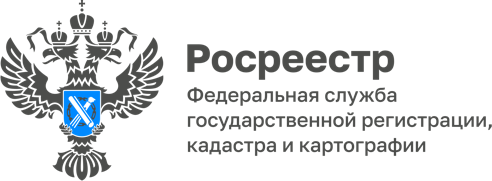 5 способов оперативно получить консультацию у специалистов Управления Росреестра по Ярославской области	В настоящее время оперативно получить консультацию в Управлении Росреестра по Ярославской области возможно следующими способами.В порядке живой очереди и без предварительной записи граждане и представители юридических лиц могут получить консультацию государственного регистратора прав в офисе ГАУ ЯО «МФЦ» (Мои документы) в Дзержинском районе г. Ярославля по адресу: ул. Панина, д. 38 по графику: вторник с 15.00 до 17.00 и четверг с 09.00 до 11.00. Консультации проходят в режиме видеоконференцсвязи. С целью получения консультации достаточно подойти в указанный офис и обратиться к консультанту в зале приема граждан. В рамках еженедельной «горячей линии», которая проводится каждый понедельник с 11.00 до 13.00 по вопросам государственного кадастрового учета и государственной регистрации прав, позвонив по телефону: (4852) 30-20-27.В социальных сетях Управления Росреестра по Ярославской области, задав вопрос в комментариях или путем отправки сообщения:ВКонтакте:  https://vk.com/rosreestr_76Телеграм: https://t.me/rosreestr76Одноклассники: https://ok.ru/group/59719100465172/Отвечаем на вопросы в течение двух рабочих дней.В Управлении осуществляется личный прием граждан по вопросам деятельности ведомства. Прием ведется в порядке предварительной записи. С графиком приема и порядком записи можно ознакомиться на сайте в разделе «Обращения граждан» (https://rosreestr.gov.ru/feedback/poryadok-rassmotreniya/).По вопросам, связанным с оказанием государственных услуг Росреестра заявители могут обратиться в Ведомственный центр телефонного обслуживания по единому многоканальному федеральному номеру 8 800 100 34 34 (звонок бесплатный). Регистрирующий орган направит письменный ответ заявителю в течение двух рабочих днейКонтакты для СМИ:Анисимова Марина,Пресс-служба Управления Росреестра по Ярославской области+7 (4852) 73 98 54, pr.yarufrs@r76.rosreestr.ruhttps://rosreestr.gov.ru/150999, г. Ярославль, пр-т Толбухина, д. 64а